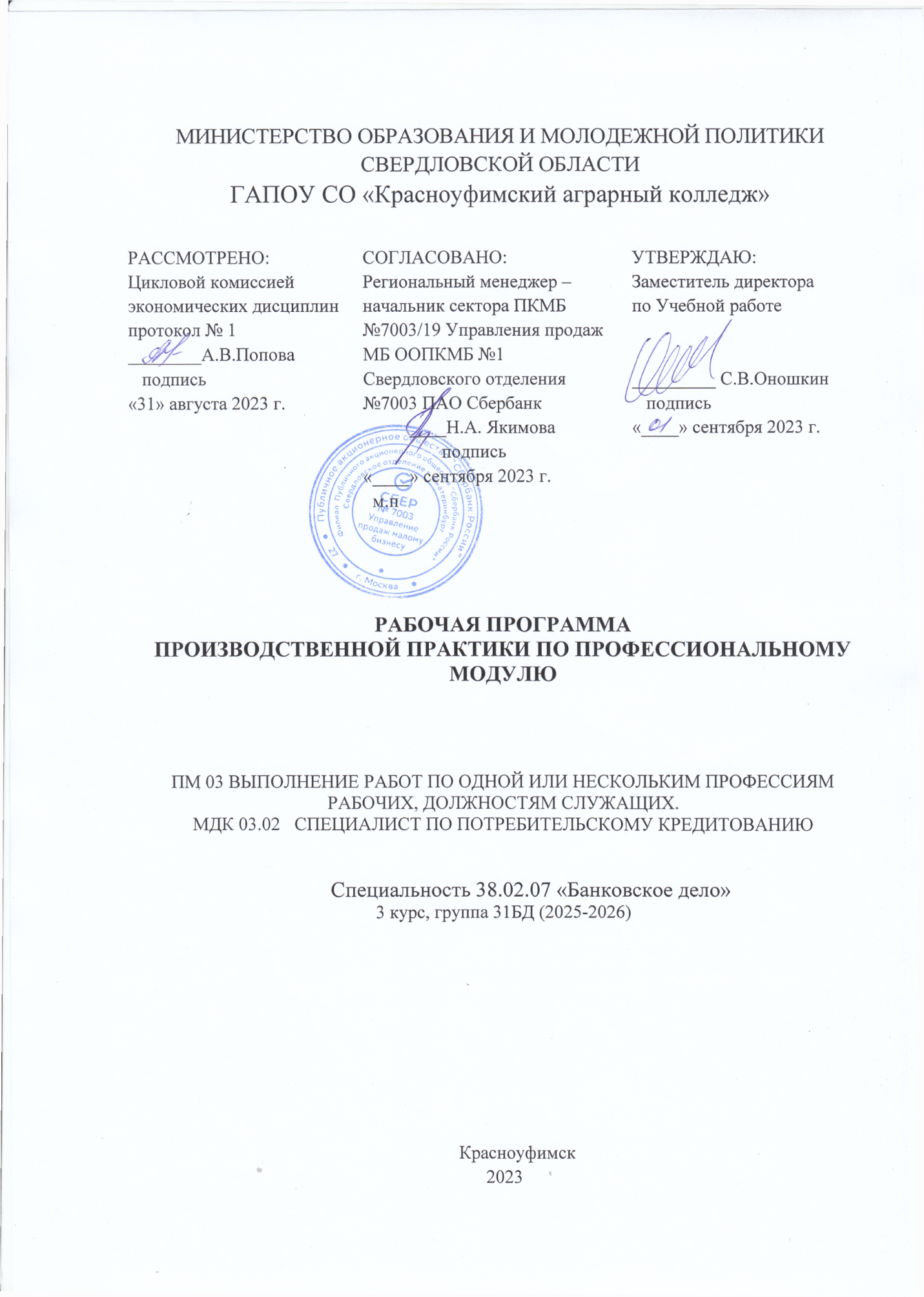 МИНИСТЕРСТВО ОБРАЗОВАНИЯ И МОЛОДЕЖНОЙ ПОЛИТИКИ СВЕРДЛОВСКОЙ ОБЛАСТИГАПОУ СО «Красноуфимский аграрный колледж»РАБОЧАЯ ПРОГРАММА ПРОИЗВОДСТВЕННОЙ ПРАКТИКИ ПО ПРОФЕССИОНАЛЬНОМУ МОДУЛЮПМ 03 ВЫПОЛНЕНИЕ РАБОТ ПО ОДНОЙ ИЛИ НЕСКОЛЬКИМ ПРОФЕССИЯМ РАБОЧИХ, ДОЛЖНОСТЯМ СЛУЖАЩИХ.МДК 03.02   СПЕЦИАЛИСТ ПО ПОТРЕБИТЕЛЬСКОМУ КРЕДИТОВАНИЮСпециальность 38.02.07 «Банковское дело»3 курс, группа 31БД (2025-2026)                                                                    Красноуфимск2023Рабочая программа производственной практики по профессиональному модулю ПМ 03 ВЫПОЛНЕНИЕ РАБОТ ПО ОДНОЙ ИЛИ НЕСКОЛЬКИМ ПРОФЕССИЯМ РАБОЧИХ, ДОЛЖНОСТЯМ СЛУЖАЩИХ. МДК 03.02 СПЕЦИАЛИСТ ПО ПОТРЕБИТЕЛЬСКОМУ КРЕДИТОВАНИЮ   разработана на основе Федерального государственного образовательного стандарта среднего профессионального образования по специальности 38.02.07 «Банковское дело»,укрупненной группы специальностей 38.00.00 «Экономика и управление».Разработчик: Михайлова Инга Валерьевна – преподаватель первой квалификационной категории ГАПОУ СО «Красноуфимский аграрный колледж»СОДЕРЖАНИЕ1. ПАСПОРТ ПРОГРАММЫ ПРОИЗВОДСТВЕННОЙ ПРАКТИКИ1.1 Место производственной практики в структуре основной профессиональной образовательной программыПрограмма производственной практики является частью основной профессиональной образовательной программы по специальности СПО 38.02.07 «Банковское дело» в части освоения основных видов профессиональной деятельности по ПМ 03 «Выполнение работ по одной или нескольким профессиям рабочих, служащих»МДК 03.02. «Специалист по потребительскому кредитованию».Производственная практика является обязательной и представляет собой вид учебной деятельности, направленной на формирование, закрепление, развитие практических навыков и компетенций в процессе выполнения определенных видов работ, связанных с будущей профессиональной деятельностью. Производственная практика является разделом программы подготовки специалистов среднего звена (далее – ППССЗ), реализуется в рамках профессионального модуля по специальности 38.02.07 Банковское дело1.2 Цель и задачи учебной практикиПроизводственная практика проводится в целях: формирования у студентов общих и профессиональных компетенций, приобретения практического опыта, приобщения к социальной среде предприятия (организации) и приобретения социально-личностных компетенций, необходимых для работы в профессиональной сфере деятельности. Задачи производственной практики: закрепление теоретических знаний, полученных в процессе теоретической подготовки в предшествующий период обучения; расширение и углубление профессиональных знаний, овладение необходимыми профессиональными компетенциями и практическим опытом по специальности профессиональной подготовки; развитие умений организовывать собственную деятельность, формирование методов и способов выполнения профессиональных задач; воспитание исполнительской дисциплины, чувства ответственности и умения самостоятельно решать проблемы, возникающие в процессе профессиональной деятельности. С целью овладения видами профессиональной деятельности студент в ходе учебной практики должен уметь:Оказание информационно-консультационных услуг клиенту по вопросам предоставления потребительского кредит и выбора кредитной программы;Анализировать кредитоспособность клиента и подготовка решения о целесообразности выдачи потребительского кредита;Заключение договора потребительского кредита;Взаимодействие с заемщиком по вопросам обслуживания потребительского кредита;Проведение мероприятий по предупреждению и урегулированию просроченной задолженности заемщика по договору потребительского кредита;Мониторинг качества потребительских кредитов и корректировка резерва на возможные потери;знать:требования, предъявляемые банком к потенциальному заемщику;состав и содержание основных источников информации о клиенте;методы оценки платежеспособности физического лица, систему кредитного скорринга;способы и порядок предоставления и погашения потребительских кредитов;требования, предъявляемые банком к потенциальному заемщику;содержание кредитного договора, порядок его заключения, изменения условий и расторжения кредитного договора;состав кредитного дела и порядок его ведения;способы и порядок начисления и погашения процентов по кредитам;порядок осуществления контроля своевременности и полноты поступления платежей по кредиту и учета просроченных платежей;меры, принимаемые банком при нарушении условий кредитного договора;порядок оценки кредитного риска и определения суммы создаваемого резерва по выданному кредиту;отражение в учете формирования и регулирования резервов на возможные потери по кредитам;порядок и отражение в учете списания нереальных для взыскания кредитов;типичные нарушения при осуществлении кредитных операций.регулирование размера обязательных резервов;иметь практический опыт проведения кредитных банковских операций.Результаты производственной практикиРезультатом производственной практики является освоение общих (ОК) компетенций:Профессиональных (ПК) компетенций:1.4. Количество часов на учебную практикуПроизводственной практика предусмотрена в 6 семестре продолжительностью 2 недели (36 часов).2. СТРУКТУРА И СОДЕРЖАНИЕ ПРОИЗВОДСТВЕННОЙ ПРАКТИКИ2.1. Общие положения Структура и содержание практики определено в соответствии с рабочей программой профессионального модуля и с учетом специфики деятельности предприятий (организаций), в которых студенты проходят производственную практику. Производственная практика проводится непрерывно после изучения учебных дисциплин (МДК) профессионального цикла ППССЗ, в организациях (предприятиях), направление деятельности которых соответствует профилю подготовки обучающихся на основе договоров, заключаемых между колледжем и этими организациями. К производственной практике допускаются обучающиеся, выполнившие соответствующие разделы рабочих программ учебных дисциплин (МДК), и имеющие положительные оценки. В период прохождения производственной практики обучающиеся могут перемещаться по отделам (службам) и рабочим местам, а также зачисляться на вакантные должности, если работа соответствует требованиям программы производственной практики. В процессе производственной практики, помимо выполнения требований программы практики, студенты выполняют индивидуальное задание, выдаваемое руководителем практики колледжа. В отчете данная часть отражается в виде описания личных функциональных обязанностей, реализуемых студентом на месте практики, и практических результатов, достигнутых в ходе прохождения практики. При разработке индивидуальных заданий соблюдались следующие требования: учет уровня теоретической подготовки студента по учебным дисциплинам (МДК) профессионального цикла образовательной программы; доступность и практическая возможность сбора исходной информации; потребности организации, выступающей в качестве базы практики.СТРУКТУРА   И СОДЕРЖАНИЕ РАБОЧЕЙ ПРОГРАММЫ ПРОИЗВОДСТВЕННОЙ ПРАКТИКИ.2.2. Тематический план производственной практики по профессиональному модулюПМ 03 «Выполнение работ по одной или нескольким профессиям рабочих, должностям служащих. МДК 03.02   СПЕЦИАЛИСТ ПО ПОТРЕБИТЕЛЬСКОМУ КРЕДИТОВАНИЮ2.3. Содержание производственной практикиДля характеристики уровня освоения учебного материала используются следующие обозначения: 2. – репродуктивный (выполнение деятельности по образцу, инструкции или под руководством) 3. – продуктивный (планирование и самостоятельное выполнение деятельности, решение проблемных заданий)ОБЩИЕ ПРАВИЛА ОРГАНИЗАЦИИ ПРОИЗВОДСТВЕННЫХПРАКТИКРеализация программы производственной практики требует наличия баз производственной практики - организаций, направление деятельности которых соответствует профилю подготовки обучающихся, а также, располагающих материально-технической базой необходимой для проведения производственной практики.Требования к документации, необходимой для проведения практикиположение о практике студентов, осваивающих основные профессиональные образовательные программы среднего профессионального образования;рабочая программа производственной практики;график проведения практики;график консультаций;график защиты отчётов по практике.Требования к студентам в период прохождения практикиВ период прохождения практики студент обязан: выполнять правила внутреннего распорядка банка и правил прохождения практики; строго соблюдать правила охраны труда, техники безопасности и производственной санитарии; выполнять требования настоящей программы, проявляя инициативу и творческое отношение к делу; вести дневник прохождения практики, ежедневно вносить записи о выполненной работе; своевременно и точно выполнять все указания руководителей практики; составить отчет о прохождении практики. Требования к руководителям практикиРуководство практикой осуществляется: 1. Руководителем из числа опытных преподавателей специальных дисциплин колледжа; 2. Руководителем структурного подразделения банка, назначаемым руководителем банка по месту прохождения практики из числа квалифицированных специалистов. Руководитель практики от колледжа: Осуществляет текущий контроль за ходом практики и освоением студентами материала программы практики; При необходимости  сотрудничает с руководителем структурного подразделения  кредитной организации; Принимает, проверяет отчеты по практике и оценивает результаты работы практиканта.Руководитель практики от кредитной организации (банка): Обеспечивает качественное и своевременное проведение инструктажа по охране труда и технике безопасности; 2. Организует самостоятельную работу студентов на участке, определенном программой практики; 3. Создает необходимые условия для получения и закрепления умений и навыков студентами  в период прохождения практики; Осуществляет ежедневную проверку, учет работы и подобранных документов, оценивает качество выполненной работы студентов-практикантов, проверяет и подтверждает правильность записей в дневниках своей подписью; Осуществляет общее наблюдение за практикантами при ведении деловых отношений с клиентами и сотрудниками банка; Консультирует практикантов на рабочем месте; По окончании практики дает отзыв-характеристику  об уровне подготовки и деловых качествах каждого студента-практиканта в аттестационном листе и ставит оценку.  Требования к материально-техническому обеспечению практикиОборудование производственной практики: технические средства обучения, такие как компьютер с лицензионным программным обеспечением, прикладные специализированные программы, оборудованные посадочные места для каждого студента, проходящего производственную практику.Требования к соблюдению техники безопасности и пожарной безопасностиСтуденты в период прохождения практики обязаны:соблюдать действующие в организации правила внутреннего трудового распорядка;строго соблюдать требования охраны труда и пожарной безопасности.Перечень рекомендуемых учебных изданий, дополнительной литературы, Интернет-ресурсовОсновные источники:Законодательные и нормативные актыФедеральный закон от 10.07.2002 г. №86-ФЗ «О Центральном банке Российской Федерации (Банке России)»Федеральный закон от 2 декабря 1992 г. № 395-I «О банках и банковской деятельности»Положение ЦБ РФ от 16 июля 2012 г. № 385-П «О правилах ведения бухгалтерского учета в кредитных организациях, расположенных на территории Российской Федерации»Положение ЦБ РФ от 29 июня 2012 г. №384-П «О платежной системе Банка России»Положение Банка России от 19 июня 2012 года N 383-П "О правилах осуществления перевода денежных средств"Положение ЦБ РФ от 24 декабря 2004 г. №266-П «Об эмиссии банковских карт и об операциях, осуществляемых с использованием платежных карт»Приказ Минфина РФ от 14.12.1999 г. №91н «Об утверждении Инструкции о порядке ведения учета доходов федерального бюджета и распределения в порядке регулирования доходов между бюджетами разных уровней бюджетной системы Российской Федерации»Учебные и справочные изданияБанковское дело: Учебник/Под ред. О.И. Лаврушина. – 11 изд., стер. – М. : КНОРУС, 2017. – 800 с.Банковское дело: современная система кредитования: учебное пособие / О. И. Лаврушин, О. Н. Афанасьева. – 7-е изд., перераб. и доп. – М.: КНОРУС, 2018. – 360 с.Организация кредитования в коммерческом банке: учебное пособие / Н.В. Горелая. –М. : ИД «ФОРУМ» : ИНФРА-М, 2019. – 208 с.Осуществление кредитных операций : учебник для студ. учреждений СПО / М.Р. Каджаева, Л.В. Алманова. – М. : Издательский центр «Академия», 2019. – 272 с.Дополнительные источники (ДИ):Банковские операции: учебник для студ. учреждений СПО / М.Р. Каджаева, С.В. Дубровская. – М. : Издательский центр «Академия», 2020. – 464 с.Банковские операции: учеб. пособие для СПО / под ред. Ю.И. Коробова. – М. : Магистр : Инфра-М, 2017. – 448с.Банковские риски: учебник / коллектив авторов; под ред. О.И. Лаврушина, Н.И Валенцовой. – 3-е изд., перераб. и доп. – М.: КНОРУС, 2019. – 292 с.Бухгалтерский учет в коммерческих банках (в проводках) : учебное пособие для бакалавриата и магистратуры / Г.Н. Белоглазова, Н.А.Бусуек, Н.А.Ковалева: под ред. Г.Н. Белоглазовой, Л.П. Кроливецкой. 3-е изд., перераб. и доп. – М.: Издательство Юрайт, 2019. 338 с.Организация деятельности коммерческого банка: Учебник / под ред. Е.А. Звоновой. – М.: ИНФРА-М, 2018. – 632 с.Интернет-ресурсы:Банковское дело – лекции, учебники, полезные статьи: www.univelive.ruЕжемесячный журнал для специалистов банковского дела: www.bankdelo.ruИнтересные заметки и наблюдения по многим вопросам, связанным с финансами, банками и маркетингом: www.klen2.ruО банках, о кредитах, о процентах, о деньгах и финансах: www.banki-delo.ruСайт Центрального банка Российской Федерации: www.cbr.ruСайт о банковской деятельности: www.bankir.ruЭлектронные справочные системыГарант, Консультант +.ОТЧЕТНОСТЬ СТУДЕНТОВ ПО ПРОИЗВОДСТВЕННОЙ ПРАКТИКЕПо окончании практики для получения производственных профессиональных умений и навыков студент должен представить: 1.  отчет по практике; 2.  аттестационный лист студента; 3. дневник практики (дата, содержание работы, оценка за день и подпись сотрудника банка). При этом содержание работы в дневнике должно соответствовать выполнению полученного задания, независимо от того какие конкретные действия Вы совершали, т.к. одновременно Вы изучаете и находите необходимую информацию для решения поставленных практикой задач; 4.   Аттестационный лист с оценкой и краткой характеристикой. 5.  Отзыв-характеристика  с места практики (в свободной форме написания на фирменном бланке банка).   6.  договор или справку о прохождении практики в учреждении банка (по возможности). ОФОРМЛЕНИЕ ОТЧЕТА ПО ПРОИЗВОДСТВЕННОЙ ПРАКТИКЕ В отчете должна быть отражена конкретная работа студента в банке, в котором была пройдена практика, описание отдельных банковских операций согласно программе практики. Приложение к отчету состоит из: - бланковых документов, оформленных от руки (не менее 5 по каждому модулю); - таблиц и схем; - графиков и/или диаграмм; - копий банковских документов (образцы), не разглашающих банковской тайны; - расчетов и описаний по индивидуальным заданиям. Отчет по практике составляется на листах формата А 4 и должен содержать: 1.  Титульный лист, который должен содержать место практики и период прохождения; 2. Аттестационный лист и дневник; 3.  Введение, в котором можно прописать характеристику и организационные аспекты деятельности данного банка с приложением схемы организационной структуры управления банком и др. теоретические аспекты; 4. Практическая часть (решение индивидуальных заданий и оформленные бланковые документы, предложенные в КТП); 5.  Заключение (выводы студента); 6.  Список использованной литературы (например: перечислить по рассмотренной теме Положения ЦБ РФ, Инструкции банка, официальный сайт банка и др.); 7. Характеристика  руководителя практики от банка с рекомендуемой оценкой (отзыв характеристика). 8. Договор с кредитной организацией или справка о прохождении практики в данном банке.  Отчет по ПМ должен содержать 30 - 45 машинописных листов, 12 кегль, шрифт– Times New Roman, межстрочный интервал -1,5. КОНТРОЛЬ И ОЦЕНКА РЕЗУЛЬТАТОВ ПРОИЗВОДСТВЕННОЙ ПРАКТИКИФормой отчётности студента по производственной практике является письменный отчёт о выполнении работ, свидетельствующий о закреплении знаний, умений, приобретении практического опыта, формировании общих и профессиональных компетенций, освоении профессионального модуля.Студент в соответствии с графиком защиты практики защищает отчёт по практике.Письменный отчёт о выполнении работ включает в себя следующие разделы согласно методическим рекомендациям по прохождению производственной практики для студентов:Титульный лист;Содержание;Практическая часть;Приложения.Практическая часть отчёта по практике включает главы и параграфы в соответствии с логической структурой изложения выполненных заданий по разделам курса.Работа над отчётом по производственной практике должна позволить руководителю оценить уровень развития общих, а также профессиональных компетенций,  в рамках освоения профессионального модуля и установленных ФГОС СПО по конкретной специальности, или рабочей программой профессионального модуля.Приложения могут состоять из дополнительных справочных материалов, имеющих вспомогательное значение, например, копий документов, выдержек из отчётных материалов, статистических данных, схем, таблиц, диаграмм, программ, положений и т.п.Критерии оценки по прохождению производственной практикиПо результатам практики студент должен составить отчет. Отчет должен состоять из письменного отчета о выполнении работ и приложений к нему, свидетельствующих о закреплении знаний, умений, приобретения практического опыта, в формировании общих и профессиональных компетенций, в освоении профессионального модуля.	Результатом практики является оценка, которая выставляется в приложение к диплому о среднем профессиональном образовании. Оценка по практике приравнивается к оценкам по теоретическому обучению и учитывается при подведении итогов успеваемости студентов. Студенты, не выполнившие без уважительной причины требования программы практики или получившие отрицательную оценку, отчисляются из учебного заведения, как имеющие академическую задолженность. В случае уважительной причины студенты направляются на практику вторично в свободное от учебы время. Для оценки качества работы обучающихся при освоении программы практики используется балльно-рейтинговая система. Рейтинговая оценка знаний обучаемых определяется по 100-балльной шкале и включает текущий контроль посещаемости и успеваемости и промежуточный результат выполнения заданий.  Итоговый контроль производится путем сдачи и проверки отчета по производственной практике. 	Посещаемость обучающимися практики оценивается по следующим критериям:  90-100% - 40 баллов  80-90% - 30 баллов  70-80% - 20 баллов60-70% - 10 балловМенее 50% - 0 баллов.  	Баллы рейтинговой оценки в рамках текущего контроля складываются из 6 контрольных точек и заданий по практике, максимальное количество баллов по 2 и 6 точке и заданию равно 10-ти баллам, максимальное количество баллов с 2 по 5 точки и заданию равно 20-ти баллам, того 100 балловМежду рейтинговой оценкой и оценкой по пятибалльной шкале устанавливается следующее соответствие:  100 баллов – «отлично» Изложение материалов полное, последовательное, грамотное. Отчет написан аккуратно, без исправлений. Индивидуальное задание и задание по практике (задачи) выполнены. Приложены банковские документы. Приложения логично связаны с текстовой частью отчета. Отчет сдан в установленный срок. Программа практики выполнена. Отзыв положительный;   от 70 до 80 баллов – «хорошо» Изложение материалов  полное, последовательное в соответствии с требованиями программы. Допускаются несущественные и стилистические ошибки. Оформление аккуратное. Приложения в основном связаны с текстовой частью. Отчет сдан в установленный срок. Программа практики выполнена. Отзыв положительный;   от 60 до 70 баллов – «удовлетворительно» Изложение материалов неполное. Оформление не аккуратное. Текстовая часть отчета не везде связана с приложениями. Отчет сдан в установленный срок. Программа практики выполнена не в полном объеме. Отзыв положительный;   менее 60 баллов – «неудовлетворительно» Изложение материалов неполное, бессистемное. Существуют ошибки, оформление не аккуратное. Приложения отсутствуют. Отчет сдан в установленный срок Отзыв отрицательный.   Программа практики не выполнена. Уровень освоения профессиональных компетенций: освоены, не освоены..РАССМОТРЕНО: Цикловой комиссией экономических дисциплинпротокол № 1________А.В.Попова   подпись«31» августа 2023 г.СОГЛАСОВАНО:Региональный менеджер –начальник сектора ПКМБ №7003/19 Управления продаж МБ ООПКМБ №1 Свердловского отделения №7003 ПАО Сбербанк           ____Н.А. Якимова                                                                                   подпись«____» сентября 2023 г.  м.пУТВЕРЖДАЮ:Заместитель директора по Учебной работе_________ С.В.Оношкин    подпись  «____» сентября 2023 г.1 ПАСПОРТ ПРОГРАММЫ ПРОИЗВОДСТВЕННОЙ ПРАКТИКИ………………42 РЕЗУЛЬТАТЫ ПРАКТИКИ…………………………………………………………63 СОДЕРЖАНИЕ ПРОИЗВОДСТВЕННОЙ ПРАКТИКИ………………………….84 УСЛОВИЯ ПРОВЕДЕНИЯ ПРОИЗВОДСТВЕННОЙ ПРАКТИКИ…………….115 КОНТРОЛЬ И ОЦЕНКА РЕЗУЛЬТАТОВ ПРОИЗВОДСТВЕННОЙ ПРАКТИКИ146 ОФОРМЛЕНИЕ ОТЧЕТА ПО ПРОИЗВОДСТВЕННОЙ ПРАКТИКЕ……………21ПРИЛОЖЕНИЯ………………………………………………………………………….26ОК 1Понимать сущность и социальную значимость своей будущей профессии, проявлять к ней устойчивый интерес.ОК 2Организовывать собственную деятельность, определять методы и способы выполнения профессиональных задач, оценивать их эффективность и качество.ОК 3Принимать решения в стандартных и нестандартных ситуациях и нести за них ответственность.ОК 4Осуществлять поиск и использование информации, необходимой для эффективного выполнения профессиональных задач, профессионального и личностного развития.ОК 5Использовать информационно-коммуникационные технологии для совершенствования профессиональной деятельности.ОК 6Работать в коллективе и команде, обеспечивать ее сплочение, эффективно общаться с коллегами, руководством, потребителями.ОК 7Ставить цели, мотивировать деятельность подчиненных, организовывать и контролировать их работу с принятием на себя ответственности за результат выполнения заданий.ОК 8Самостоятельно определять задачи профессионального и личностного развития, заниматься самообразованием, осознано планировать повышение квалификации.ОК 9Быть готовым к смене технологий в профессиональной деятельности.ОК 10Развивать культуру межличностного общения, взаимодействовать между людьми, устанавливать психологические контракты с учетом межкультурных и этнических различий. ОК 11Нести ответственность за организацию мероприятий и средств, предотвращающих воздействие вредных факторов в процессе труда, за технику безопасности.КодНаименование результатов практикиПК3.11Оказание информационно-консультационных услуг клиенту по вопросам предоставления потребительского кредит и выбора кредитной программы.ПК3.12 Оценивать платежеспособность и кредитоспособность потенциального заемщика и подготавливать решение о целесообразности выдачи потребительского кредита.ПК3.13Осуществлять прием, обработку документов для выдачи потребительского кредита. Заключать договор потребительского кредита.ПК3.14Взаимодействовать с заемщиком по вопросам обслуживания потребительского кредита.Личностные результаты реализации программы воспитания (дескрипторы)Код личностных результатов реализации программы воспитанияОсознающий себя гражданином и защитником великой страны.ЛР 1Проявляющий активную гражданскую позицию, демонстрирующий приверженность принципам честности, порядочности, открытости, экономически активный и участвующий в студенческом и территориальном самоуправлении, в том числе на условиях добровольчества, продуктивно взаимодействующий и участвующий в деятельности общественных организаций.ЛР 2Соблюдающий нормы правопорядка, следующий идеалам гражданского общества, обеспечения безопасности, прав и свобод граждан России. Лояльный к установкам и проявлениям представителей субкультур, отличающий их от групп с деструктивным и девиантным поведением. Демонстрирующий неприятие и предупреждающий социально опасное поведение окружающих.ЛР 3Проявляющий и демонстрирующий уважение к людям труда, осознающий ценность собственного труда. Стремящийся к формированию в сетевой среде личностно и профессионального конструктивного «цифрового следа».ЛР 4Демонстрирующий приверженность к родной культуре, исторической памяти на основе любви к Родине, родному народу, малой родине, принятию традиционных ценностей   многонационального народа России.ЛР 5Проявляющий уважение к людям старшего поколения и готовность к участию в социальной поддержке и волонтерских движениях. ЛР 6Осознающий приоритетную ценность личности человека; уважающий собственную и чужую уникальность в различных ситуациях, во всех формах и видах деятельности. ЛР 7Проявляющий и демонстрирующий уважение к представителям различных этнокультурных, социальных, конфессиональных и иных групп. Сопричастный к сохранению, преумножению и трансляции культурных традиций и ценностей многонационального российского государства.ЛР 8Соблюдающий и пропагандирующий правила здорового и безопасного образа жизни, спорта; предупреждающий либо преодолевающий зависимости от алкоголя, табака, психоактивных веществ, азартных игр и т.д. Сохраняющий психологическую устойчивость в ситуативно сложных или стремительно меняющихся ситуациях.ЛР 9Заботящийся о защите окружающей среды, собственной и чужой безопасности, в том числе цифровой.ЛР 10Проявляющий уважение к эстетическим ценностям, обладающий основами эстетической культуры. ЛР 11Принимающий семейные ценности, готовый к созданию семьи и воспитанию детей; демонстрирующий неприятие насилия в семье, ухода от родительской ответственности, отказа от отношений со своими детьми и их финансового содержания.ЛР 12Личностные результатыреализации программы воспитания, 
определенные отраслевыми требованиями к деловым качествам личностиЛичностные результатыреализации программы воспитания, 
определенные отраслевыми требованиями к деловым качествам личностиСоблюдающий в своей профессиональной деятельности этические принципы: честности, независимости, профессионального скептицизма, противодействия коррупции и экстремизму, обладающий системным мышлением и умением принимать решение в условиях риска и неопределенностиЛР 13Готовый соответствовать ожиданиям работодателей: проектно-мыслящий, эффективно взаимодействующий с членами команды и сотрудничающий с другими людьми, осознанно выполняющий профессиональные требования, ответственный, пунктуальный, дисциплинированный, трудолюбивый, критически мыслящий, нацеленный на достижение поставленных целей; демонстрирующий профессиональную жизнестойкостьЛР 14Сохранение традиций и поддержание престижа своей образовательной организацииЛР 15Соблюдать дисциплину трудаЛР 16Коды ПК и ОКНаименованиеразделов профессионального модуляВсего часов(макс, учебная нагрузка и практики)Объем времени, отведенный на освоение междисциплинарного курсаОбъем времени, отведенный на освоение междисциплинарного курсаОбъем времени, отведенный на освоение междисциплинарного курсаОбъем времени, отведенный на освоение междисциплинарного курсаОбъем времени, отведенный на освоение междисциплинарного курсаПрактикаПрактикаКоды ПК и ОКНаименованиеразделов профессионального модуляВсего часов(макс, учебная нагрузка и практики)Обязательная аудиторная учебная нагрузка обучающегосяОбязательная аудиторная учебная нагрузка обучающегосяОбязательная аудиторная учебная нагрузка обучающегосяСамостоятельная работа обучающегосяСамостоятельная работа обучающегосяУчебная, часовПроизводственная (по профилю специальности), часовКоды ПК и ОКНаименованиеразделов профессионального модуляВсего часов(макс, учебная нагрузка и практики)Всего, часовв т.ч. лабораторные работы и практические занятия, часовВ т.ч. курсовая работа, часовВсего, часовВ т.ч. курсовая работа, часовУчебная, часовПроизводственная (по профилю специальности), часов12345678910ПК 3.11-3.16ОК 1-11Раздел 1. Организация кредитования в коммерческом банке.1818ПК 3.7-3.9ОК 1-11Раздел 2. Сопровождение банком операций по кредитованию1818Всего:3636Виды деятельностиВиды работСодержание освоенного учебного материала, необходимого для выполнения видов работДокументы, подтверждающие выполнение необходимого объема работКоличество часов (недель)Уровень освоенияРаздел 1. Организация кредитования в коммерческом банке.Раздел 1. Организация кредитования в коммерческом банке.Раздел 1. Организация кредитования в коммерческом банке.Раздел 1. Организация кредитования в коммерческом банке.Раздел 1. Организация кредитования в коммерческом банке.Раздел 1. Организация кредитования в коммерческом банке.ПМ 03 «Выполнение работ по одной или нескольким профессиям рабочих, служащих»МДК 03.02. «Специалист по потребительскому кредитованию»Структура и организация работы коммерческого банка. Основные вопросы для анализа и наблюдения: Изучить: организационную структуру коммерческого банка, режим его работы, правила внутреннего трудового распорядка, внутренние инструкций и регламенты, регулирующие кредитную деятельность коммерческого банка. Ознакомиться с должностными обязанностями сотрудников по кредитованию физических лицОптимально спланировать свою работу.Копия организационной структуры коммерческого банка (штат сотрудников, занимаемые должности). Должностные инструкции специалистов по кредитованию и т.д.6ПК 3.11-3.16ОК 1-5, 9,10,11ЛР 1-16ПМ 03 «Выполнение работ по одной или нескольким профессиям рабочих, служащих»МДК 03.02. «Специалист по потребительскому кредитованию»Процесс кредитования физических лицОсновные вопросы для анализа и наблюдения: Изучить:Кредитную политику банка (место практики)Общие условия предоставления физическим лицам потребительских кредитовПорядок анализа данных, содержащихся в кредитном отчете, при предоставлении потребительских и ипотечных кредитовПорядок предоставления и сопровождения потребительских кредитов с обеспечением и без обеспечения в банкеПорядок расчета максимально возможной суммы кредита и максимально возможного размера поручительства физического лица при предоставлении потребительских кредитовПорядок работы с клиентом при принятии решения о выдачи кредита на основании кредитной заявкиМетодика оценки залогового имуществаПредоставить следующие практические материалы: Копии всех перечисленных документовКопии всех перечисленных документов6ПК 3.11-3.16ОК 1-5, 9,10,11ЛР 1-16ПМ 03 «Выполнение работ по одной или нескольким профессиям рабочих, служащих»МДК 03.02. «Специалист по потребительскому кредитованию»Взаимодействовать с заемщиком по вопросам обслуживания потребительского кредитаОсновные вопросы для анализа и наблюдения:Изучить:Порядок консультирования клиентов по потребительским кредитам (ипотека, автокредит, образовательный, потребительский)Предоставить следующие практические материалы:Скрипты техники продаж. материалы, применяемые при продажах.Изучить оформление банковской документации при выдаче:потребительского кредита с обеспечением и без обеспечения;образовательного кредита; автокредита; ипотечного кредита на приобретение жилья; условия использования материнского капитала. Предоставить следующие практические материалы: кредитное досье с оформленными шаблонами документов по конкретному виду кредита для условного клиента; Кредитный договор с обеспечением, заполненный от «заочной» кредитной организацииЗаявка на получение кредита, заключение кредитного комитета о предоставлении кредита, распоряжения на выдачу кредита, кредитный договор, кредитное досье,6ПК 3.11-3.16ОК 1-5, 9,10,11ЛР 1-16Раздел 2. Сопровождение банком операций по кредитованиюРаздел 2. Сопровождение банком операций по кредитованиюРаздел 2. Сопровождение банком операций по кредитованиюРаздел 2. Сопровождение банком операций по кредитованиюРаздел 2. Сопровождение банком операций по кредитованиюРаздел 2. Сопровождение банком операций по кредитованиюМероприятия по предупреждению урегулированию просроченной задолженностиИзучить порядок расчета платежеспособности клиента, максимальной суммы кредита, достаточности предоставленного обеспечения физического лица и залога. Изучить:процедуру оформления залога, обеспечения по кредиту; мониторинга ссудной задолженности и выполнения условий кредитного договора; выдачи и погашения кредита, отнесения задолженности на просрочку, расчет процентов по кредиту, составление графика погашения кредита; порядок формирования резерва на возможные потери по ссудам. Предоставить следующие практические материалы: А) по выбранному кредиту привести расчеты платежеспособности заемщика, максимальной суммы кредита и ежемесячных платежей.Изучить:Работу банка по проведению предупреждения и урегулирования просроченной задолженностиПредоставить следующие практические материалы: Любые материалы соответствующего заданияграфик погашения кредита, акт проверки сохранности обеспечения, оценка качественного обеспечения и т.д.6ПК 3.11-3.16ОК 1-5, 9,10,11ЛР 1-16Мониторинг качества потребительских кредитовИзучить:Проведение мониторинга качества потребительских кредитов и осуществить корректировку резерва на возможные потери с учетом профессионального суждения.Профессиональное суждение по кредиту. Заключение о выдачи кредита и т.д.6ПК 3.11-3.16ОК 1-5, 9,10,11ЛР 1-16Составление бухгалтерских записей по балансовым и внебалансовым счетам.Основные вопросы для анализа и наблюдения:Рассмотреть и изучить: Оформление и отражение в учете выдачи кредита физическому лицу (краткосрочных, долгосрочных, кредитные карты, овердрафт), при отнесении задолженности на просрочку, при учете процентов по кредиту, при формировании резерва на возможные потери по ссудам;Предоставить: схемы бухгалтерских проводок по балансовым и внебалансовым счетам проводокСхемы бухгалтерских проводок по балансовым и внебалансовым счетам проводок6ПК 3.11-3.16ОК 1-5, 9,10,11ЛР 1-16ИтогоПроизводственная практика по ПМ.02 «Осуществление кредитных операций»Производственная практика по ПМ.02 «Осуществление кредитных операций»Производственная практика по ПМ.02 «Осуществление кредитных операций»36Промежуточная аттестация по производственной практике – зачетФорма контроля и оценки – отчет по практике	Промежуточная аттестация по производственной практике – зачетФорма контроля и оценки – отчет по практике	Промежуточная аттестация по производственной практике – зачетФорма контроля и оценки – отчет по практике	Промежуточная аттестация по производственной практике – зачетФорма контроля и оценки – отчет по практике	Промежуточная аттестация по производственной практике – зачетФорма контроля и оценки – отчет по практике	Промежуточная аттестация по производственной практике – зачетФорма контроля и оценки – отчет по практике	Результаты (освоенные профессиональные компетенции)Основные показатели результатов подготовкиФормы и методы контроляПК 3.11	Оказание информационно-консультационных услуг клиенту по вопросам предоставления потребительского кредит и выбора кредитной программы.-Выявление потребностей клиента в кредитном продукте- Оказание помощи клиенту в выборе кредитного продукта- Информирование клиента о банке, его услугах, программах потребительского кредитования и сроках рассмотрения кредитной заявки- Информирование клиента о полной стоимости потребительского кредита, о перечне платежей, входящих в ее расчет в соответствии с законодательством- Консультирование клиента по вопросам предоставления кредита и обеспечения возвратности кредита- Информирование клиента о финансовых рисках и последствиях нарушения условий договора потребительского кредитаустный опрос; экспертная оценка выполнения практических занятий; тестирование.ПК 3.12	 Оценивать платежеспособность и кредитоспособность потенциального заемщика и подготавливать решение о целесообразности выдачи потребительского кредита.- Сбор документов и информации о потенциальном заемщике из различных источников для проведения анализа его кредитоспособности- Документальное оформление согласия клиента на обработку персональных данных- Анализ документов, необходимых для идентификации заемщика, включая проверку их подлинности и действительности, фиксирование сведений в соответствии с требованиями идентификации- Анализ кредитоспособности клиента - физического лица с учетом влияния реалистичных сценариев изменения процентных ставок и курсов иностранных валют на размер будущих платежей заемщика и в соответствии с утвержденными в банке процедурами оценки кредитоспособности заемщика- Определение категории качества запрошенного потребительского кредита и размера резерва на возможные потери по нему- Определение порядка погашения потребительского кредита, составление предварительного графика платежей с учетом финансовых возможностей потенциального заемщика- Подготовка заключения о целесообразности выдачи потребительского кредита- Сообщение клиенту о принятом решении по его кредитной заявке- Подготовка и направление в бюро кредитных историй необходимой информации о принятом по кредитной заявке решенииустный опрос; экспертная оценка выполнения практических занятий; тестирование. Написание рефератаПК 3.13Осуществлять прием, обработку документов для выдачи потребительского кредита. Заключать договор потребительского кредита.- Проверка комплектности, сроков действия, соответствия форм, полноты и правильности заполнения документов, необходимых для подписания договора потребительского кредита- Разъяснение заемщику структуры договора потребительского кредита, его общих и индивидуальных условий- Консультирование заемщика о способах и порядке погашения кредита- Составление (оформление) договора потребительского кредита и договоров, обеспечивающих выполнение по нему обязательств заемщика (договор залога, договор поручительства)- Подготовка и передача в бухгалтерию распоряжения на предоставление денежных средств- Оформление кредитного досье- Согласованию с заемщиком графика платежей, являющегося приложением к кредитному договору- Внесение в базу данных, ведущуюся в банке по заемщикам, первичной информации по заключаемым кредитным договорамустный опрос; экспертная оценка выполнения практических занятий; тестирование.ПК 3.14 Взаимодействовать с заемщиком по вопросам обслуживания потребительского кредита.- Консультирование клиентов по вопросам, возникающим в ходе обслуживания долга по потребительскому кредиту- Ведение электронной базы данных по портфелю потребительских кредитов в специализированных аппаратно-программных комплексах банка- Уведомление клиентов о сроках погашения кредита- Подготовка и предоставление заемщикам выписок об остатках задолженности по потребительскому кредиту- Составление нового графика погашения потребительского кредита при досрочном погашении части задолженности по потребительскому кредиту- Мониторинг использования заемщиками лимитов кредитования по кредитным картам, осуществление корректировки сумм установленных лимитов- Рассмотрение заявлений заемщиков в нестандартных ситуацияхустный опрос; экспертная оценка выполнения практических занятий; тестирование. Оформление и защита проектной работыПК 3.15Проводить мероприятия по предупреждению и урегулированию просроченной задолженности заемщика по договору потребительского кредита. Осуществлять анализ информации о заемщике, имеющем просроченную задолженность.- Прогнозирование появления проблемных кредитов на ранней стадии для оперативного реагирования на ситуацию- Анализ причин возникновения просроченной задолженности по потребительским кредитам для разработки совместно с заемщиками мер по ее уменьшению и погашению- Информирование заемщика о наличии просроченной задолженности, начислении повышенных процентов, штрафах, пени- Разъяснение заемщику очередности погашения просроченной задолженности- Проведение реструктуризации просроченной задолженности по потребительскому кредиту и разъяснение заемщику условий ее проведения- Подготовка информации о наличии проблемной задолженности по договорам потребительского кредита и доведение ее до руководства- Формирование плана мероприятий по работе с заемщиками, допустившими просроченную задолженность по потребительскому кредиту- Передача кредитных досье по договорам потребительского кредита в подразделение банка, занимающиеся принудительным взысканием проблемной задолженностиустный опрос; экспертная оценка выполнения практических занятий; тестирование. Написание рефератаПК 3.16Проводить мониторинг качества потребительских кредитов и осуществлять корректировку резерва на возможные потери с учетом профессионального суждения.- Анализ информации о заемщиках, по которым имеется просроченная/проблемная задолженность- Оценка кредитного риска по портфелю потребительских кредитов в целом и в разрезе отдельных типовых программ- Проведение комплексного анализа качества потребительских кредитов с позиции кредитного риска, доходности и ликвидности- Формирование портфелей однородных ссуд и регулярное уточнение их состава- Корректировка резерва на возможные потери по потребительским кредитам- Формирование и корректировка резервов по начисленным и неуплаченным процентам по предоставленным потребительским кредитам- Проведение контроля сохранности и качества обеспечения по потребительским кредитамустный опрос; экспертная оценка выполнения практических занятий; тестирование.ОК 1. Выбирать способы решения задач профессиональной деятельности, применительно к различным контекстамУмения распознавать задачу и/или проблему в профессиональном и/или социальном контексте; анализировать задачу и/или проблему и выделять её составные части; определять этапы решения задачи; выявлять и эффективно искать информацию, необходимую для решения задачи и/или проблемы;составить план действия; определить необходимые ресурсы;владеть актуальными методами работы в профессиональной и смежных сферах; реализовать составленный план; оценивать результат и последствия своих действий (самостоятельно или с помощью наставника)Мониторингучебной деятельностиОК 2. Осуществлять поиск, анализ и интерпретацию информации, необходимой для выполнения задач профессиональной деятельностиДемонстрация умения определять задачи для поиска информации; определять необходимые источники информации; планировать процесс поиска; структурировать получаемую информацию; выделять наиболее значимое в перечне информации; оценивать практическую значимость результатов поиска; оформлять результаты поискаЭкспертная оценка на практических занятиях,мониторинг учебной деятельностиОК 3. Планировать и реализовывать собственное профессиональное и личностное развитие.Демонстрация умения определять актуальность нормативно-правовой документации в профессиональной деятельности; применять современную научную профессиональную терминологию; определять и выстраивать траектории профессионального развития и самообразованияЭкспертное наблюдение и оценка деятельности студента в процессе освоения образовательной программы на практических занятиях, при выполнении индивидуальных домашних заданий, Экспертное наблюдение и оценка активности студента при проведении учебно-воспитательных мероприятий различной тематики. ОК 4. Работать в коллективе и команде, эффективно взаимодействовать с коллегами, руководством, клиентами.Демонстрация умения: организовывать работу коллектива и команды; взаимодействовать с коллегами, руководством, клиентами в ходе профессиональной деятельностиЭкспертное наблюдение и оценка деятельности студента в процессе освоения образовательной программы на практических занятияхОК 5. Осуществлять устную и письменную коммуникацию на государственном языке с учетом особенностей социального и культурного контекста.Демонстрация навыков использования информационно - коммуникационных технологий в профессиональной деятельности;грамотно излагать свои мысли и оформлять документы по профессиональной тематике на государственном языке, проявлять толерантность в рабочем коллективе;Коммуникабельность при взаимодействии с обучающимися, преподавателями и руководителями практики в ходе обученияЭкспертная оценка на практическом занятииЭкспертное наблюдение и оценка использования студентом коммуникативных методов и приёмов при подготовке и проведении учебно-воспитательных мероприятий различной тематикиОК 9. Использовать информационные технологии в профессиональной деятельностиУмение применять средства информационных технологий для решения профессиональных задач; использовать современное программное обеспечениеЭкспертное наблюдение и оценка деятельности студента в процессе освоения образовательной программы на практических занятиях и самостоятельной работыОК 10. Пользоваться профессиональной документацией на государственном и иностранных языках.Умения понимать общий смысл четко произнесенных высказываний на известные темы (профессиональные и бытовые), понимать тексты на базовые профессиональные темы; участвовать в диалогах на знакомые общие и профессиональные темы; строить простые высказывания о себе и о своей профессиональной деятельности; кратко обосновывать и объяснить свои действия (текущие и планируемые); писать простые связные сообщения на знакомые или интересующие профессиональные темыЭкспертное наблюдение и оценка деятельности студента в процессе освоения образовательной программы на практических занятиях и самостоятельной работыОК 11. Использовать знания по финансовой грамотности, планировать предпринимательскую деятельность в профессиональной сфере.Умения выявлять достоинства и недостатки коммерческой идеи; презентовать идеи открытия собственного дела в профессиональной деятельности; оформлять бизнес-план; рассчитывать размеры выплат по процентным ставкам кредитования; определять инвестиционную привлекательность коммерческих идей в рамках профессиональной деятельности; презентовать бизнес-идею; определять источники финансированияЭкспертное наблюдение и оценка деятельности студента в процессе освоения образовательной программы на практических занятиях и самостоятельной работы